Isus je uskrsnuo – Aleluja!Dragi učenici, pozdravljam vas na početku desetog tjedna na daljinu.I dalje molimo molitvu Duhu Svetome: ili možete uživati u molitvi kroz pjesmu: https://www.youtube.com/watch?v=KrwqvoCBw7YO DOĐI, STVORČEO dođi, Stvorče, Duše Svet, pohodi duše vjernika,
poteci višnjom milosti u grudi štono stvori ih.Ti nazivaš se Tješitelj, blagodat Boga svevišnjeg,
studenac živi, ljubav, plam i pomazanje duhovno.Darova sedam razdaješ, ti, prste desne Očeve,
od vječnog Oca obećan, ti puniš usta besjedom.Zapali svjetlo u srcu, zadahni dušu ljubavlju,
u nemoćima tjelesnim potkrepljuj nas bez prestanka.Dušmana od nas otjeraj i postojani mir nam daj,
ispred nas idi vodi nas, da svakog zla se klonimo.Daj Oca da upoznamo i Krista sina njegova.
i u te Duha njihova da vjerujemo sveudilj.Sva slava Ocu vječnomu i uskrslomu Sinu mu,
sa tješiteljem Presvetim nek bude sad i uvijeke. Amen.Prošli tjedan smo naučili da je Duh Sveti treća OSOBA Presvetog Trojstva, da je On LJUBAV Oca i Sina, da je ŽIVOT koji udišemo, da nam se besplatno daruje…Naučili smo da je bio snažno prisutan u životima biblijskih junaka, Božjih ljudi, te da je cijeli Isusov život bio nošen Duhom Svetim: od trenutka začeća, do slanja tog istog Duha apostolima na blagdan Pedesetnice.Danas ćemo upravo o tom događaju: o slanju Duha Svetoga apostolima i Crkvi. Napiši naslov: Duh Sveti u CrkviZa početak, riješi zadatke na poveznici: (redom rješavaj zadatke tako što trebaš stisnuti broj sa lijeve strane. Broj 7 ne treba riješiti!) https://www.thinglink.com/scene/1311323503244345347Nadam se da ste riješili zadatak 6 u bilježnicu. Također vjerujem da ste pogledali isječak iz filma (pod brojem 5). U njemu je prikazan događaj Pedesetnice kako ga opisuje evanđelist Luka u Dj (Djelima apostolskim).Ono što se dogodilo apostolima po primanju Duha Svetoga jest da je Duh Sveti izmijenio njihov život. Tri godine su živjeli s Isusom, bili poučavani u Njegovoj nauci, gledali čudesa, upijali vjeru, no u trenutku kušnje (Isusove smrti), apostoli su se pogubili, uplašili, ne znaju više koja je njihova uloga, koji smisao Isus ima u njihovu životu. Ne znaju što im je činiti. Zatim im se uskrsli Isus ukazuje, apostoli se i dalje plaše izići u javnost i svjedočiti Krista. Tek po silasku Duha Svetoga, u njima se događa promjena. Velika promjena. Kao da su se puzzle napokon posložile i slika njihova poslanja postaje im jasna: kreću u svijet propovijedati vjeru u Isusa.  Rezultat njihovog prvog propovijedanja na dan Pedesetnice je krštenje 3000 ljudi koji su povjerovali njihovoj priči. Toliko je to bilo snažno i uvjerljivo!Duh Sveti, kojeg mi primamo na sv. krizmi je isti Duh kojeg su primili apostoli. Postavlja se pitanje: zašto se u crkvi ne događa isto? Zašto se ne vide znakovi: oganj i vjetar, zašto nakon primanja ne propovijedamo? Više je razloga, no mislim da je najvažniji razlog: nespremnost tj. nepripremljenost. Isus je apostolima zapovjedio da se pripremaju za taj događaj molitvom. Koliko se ti moliš za primanje Duha Božjega? Moliš li se sa obitelji? Sa Marijom? Sv. pismo kaže da su apostoli zajedno sa Marijom „ bili postojani u molitvi“. Ne bismo trebali ići na sakrament krizme ako nismo željni Duha Svetoga i ako se za nj nismo pripremili dubokom vjerom i molitvom. U slijedećem zadatku ćeš malo promisliti gdje si u odnosu na Boga. Što je u tebi dobro, koje  treba razbuktati, pojačati, osnažiti…,a  što treba iskorijeniti jer te priječi u približavanju Bogu. Dakle,zadatak 1. Isus govori o ognju koji je donio na zemlju, a na apostole na dan Pedesetnice Duh Sveti silazi u obliku ognjenih razdijeljenih jezika. Jedan od simbola Duha Svetoga jest vatra, oganj. Vatra daje život: od nje imamo toplinu, svjetlost, pokretačku snagu (npr. motor). Vatra također sažiže, uništava i na taj način pročišćava.U bilježnicu riješi 1. zadatak:Duh Sveti u meni treba razbuktati(U gornji, vanjski (narančasti) plamen na slici treba upisati što sve treba Duh Sveti razbuktati, ono što već imam, ali nedovoljno, i što sve tek treba zapaliti da bih postao novi čovjek, Božji čovjek.) (To mogu biti vrline koje imaš, dobre navike koje treba učvrstiti, dobre želje koje treba učvrstiti…)Duh Sveti u meni treba spaliti(U donji, unutrašnji (žuti) plamen na slici potrebno je upisati što sve treba Duh Sveti u meni spaliti i uništiti, što sve stoji između mene i Krista, što mi sve ne dopušta biti kršćaninom.) (To su obično neke loše navike, neki stalni grijesi, propusti u činjenju dobra…)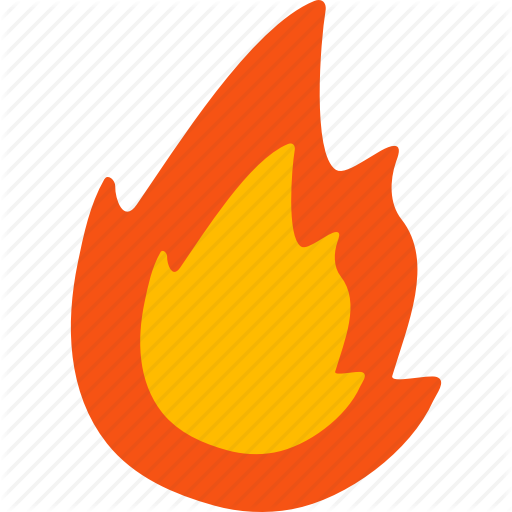 2. dioDakle, u sakramentu potvrde primamo Duha Božjega i njegove darove. Bog nas daruje. I što Bog očekuje od nas da učinimo sa darovima? Što činiš sa darom za rođendan ili Božić? Koristiš ga, zar ne? Isto je sa Božjim darovima u sakramentu potvrde. Bog očekuje da ih koristimo. Dar nas na neki način obvezuje (naravno ako si dobrovoljno išao na krizmu).Napiši podnaslov: Naš život i djelovanje po DuhuPročitaj tekst iz poslanice Galaćanima u udžbeniku na str. 152.(crveni tekst pri vrhu stranice).Dakle sv. Pavao nas uči da živjeti možemo na dva načina: ili po tijelu ili po Duhu.Onaj koji živi samo po tijelu priznaje samo ono što je tjelesno, materijalno. Materijalno je samo ono što se može spoznati našim osjetilima: opipa, sluha, vida, okusa. Ostalo ne priznaje jer je nevidljivo, neopipljivo itd. Nasuprot tome, vjernici vjeruju da ovaj život, koji jest materijalan, ujedno je prožet Duhom. Postoji duhovna dimenzija života.Analizirati ćemo tekst sv. Pavla i u tablicu, u dva stupca ispisati što sv. Pavao govori, kako izgleda život onih koji se samo posvećuju tijelu, a kako onih koji imaju i vjeruju u djelovanje Duha u njima.Zadatak 1. Popuni tablicuIz teksta poslanice Galaćanima (str.152.) ispiši u bilježnicu, u dva stupca djela tijela i plodove Duha (napiši barem sedam jednih i drugih pojmova). Razmisli i u tablicu u drugoj boji dopiši još dva djela tijela i dva ploda duha koja ti uviđaš gledajući ponašanja ljudi.Iz riješenog zaključi: zašto nam je potreban Duh Božji u životu? Napiši u bilježnicu u jednoj do tri rečenice.Za kraj prepusti se meditaciji: zamisli Duha Božjeg, Duha ljubavi koji te ispunja, prožima, prihvaća i ljubi takvog kakav/kakva jesi. Koji se kao omotač omotao oko tebe da bi te štitio. Umotaj se u Nj i prepusti se njegovoj toplini, zaštiti, ljubavi. Bog te stvorio, prihvaća i voli baš takvog kakav/kakva jesi.Dok prebivaš u Božjem zagrljaju možeš slušati pjesmu na poveznici: https://www.youtube.com/watch?v=qL78q0vC8zs     (i video je predivan )Neka Vas Bog bude od pomoći u ovome tjednu, Vaša vjeroučiteljica Prema sv. Pavlu Prema sv. Pavlu Djela tijela ili život po tijelu:Plodovi Duha ili život po DuhubludnostljubavPrema mojim uvidimaPrema mojim uvidimaDjela tijela ili život po tijelu:Plodovi Duha ili život po Duhu